ANEXO DMODELO DE PROJETO DE GRUPO DE PESQUISA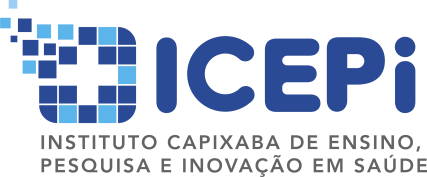 IDENTIFICAÇÃO DO GRUPONome do Grupo de Pesquisa: Setor SESA de origem:Proponente (Líder):Cargo/Função:Telefone:                                                        e-mail:Área de conhecimento CNPq:Membros do Grupo de Pesquisa:DETALHAMENTO DO GRUPOLevantamento de Problemas Prioritários(Identificar e apresentar os problemas prioritários para o setor do SUS ao qual o grupo está ligado que possam ser resolvidos por meio de pesquisa. Apresentar a metodologia para o mapeamento dos problemas – por ex.: matriz S.W.O.T., espinha de peixe, etc... O processo de identificação dos problemas prioritários deve envolver a gestão do setor ao qual o grupo está ligado e demais atores necessários e não apenas os membros do grupo de pesquisa).Linhas de Pesquisa(Apresentar e descrever as linhas de pesquisa do grupo, indicando a relação com os problemas prioritários identificados).Projetos de Pesquisa(Apresentar os projetos de pesquisa do Grupo, em andamento ou planejados – para o cadastro do grupo pelo menos um projeto coordenado pelo Líder do grupo deve ser apresentado. Identificar qual(is) problema(s) prioritário(s) cada projeto tenta resolver e a qual linha de pesquisa está ligado.).Exemplo de estrutura para listagem dos projetos:Projeto 01:Título: XXXXXXXLinha de pesquisa: XXXXXProblemas Prioritários que pretende atacar: XXXXXXProjeto 02:Título: XXXXXXXLinha de pesquisa: XXXXXProblemas Prioritários que pretende atacar: XXXXXX.....Extensão e atividades de popularização da ciência(Apresentar projetos e atividades de extensão e de popularização da ciência em execução ou planejados, se for o caso).Parcerias(Descrever parcerias do Grupo de Pesquisa com a academia e outras instituições, se for o caso).Incorporação dos resultados no SUS(Explicitar como o Grupo de pesquisa e a gestão do setor irão trabalhar em conjunto para a incorporação dos resultados de pesquisa).Declaração do Líder do Grupo de PesquisaEu, XXXXXXXX, declaro que todas as informações prestadas neste formulário são verdadeiras e que as atividades do grupo serão realizadas dentro dos preceitos éticos em pesquisa. Declaro, ainda, que todos os membros do grupo se esforçarão para a incorporação dos resultados ao Sistema Único de Saúde.Anuência do responsável pelo setor de origem do Grupo de Pesquisa:Declaro estar ciente e de acordo com a criação deste Grupo de Pesquisa no âmbito do XXXXXX (colocar o setor da SESA) e que me comprometo, junto com os membros do grupo, em contribuir para a incorporação dos resultados ao Sistema Único de Saúde.Data:                                                                       (Nome completo, assinatura e carimbo)